Structure analysis on all data (inclusive 4 loci not adhering to Hardy-Weinberg equilibrium)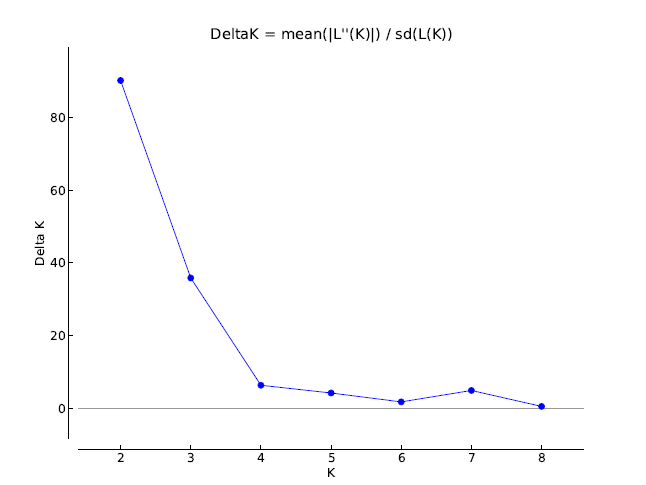 The graph shows that the number of groups is 2 (or 1).Genotype assignments under K=2. Groups of individuals have been ordered by locality and then host. In other words, the first half of the individuals are from one host, the second half from the other. We conclude that host does not affect population stucture.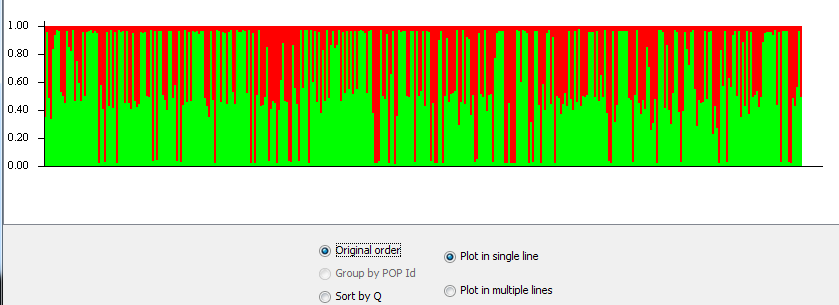 AMOVASource of                  Sum of      Variance         Percentage variation      d.f.        squares     components       of variation---------------------------------------------------------------------- Among Sampling sites 4        335.291        0.37826 Va             1.69 ** Among Sampling sites within hosts          4        119.813        0.09129 Vb             0.41 *** Within populations    749      16375.987       21.86380 Vc            97.90---------------------------------------------------------------------- Total          757      16831.091       22.33335Differentiation between sampling sites (considering the beetles on the different hosts as one )---------------------------------------------------------------------- Source of                  Sum of      Variance         Percentage variation      d.f.        squares     components       of variation---------------------------------------------------------------------- Among populations      4        316.580        0.39451 Va             1.76*** Within populations    753      16535.560       21.95957 Vb            98.24---------------------------------------------------------------------- Total          757      16852.140       22.35409---------------------------------------------------------------------- Fixation Index      FST :      0.01765---------------------------------------------------------------------- 